فرمت پلاک مربوط به شناسه ملی آسانسور مطابق تصویر زیر می باشد:     ابعاد پلاک: cm6cm*15     فونت نوشته ها: B Titr     اندازه نوشته های ردیف بالا: 24      اندازه نوشته های ردیف پایین: 16 شناسه ملی آسانسور:   1095110001                    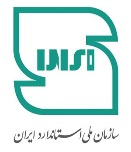  با ارسال شناسه ملی 10رقمی به سامانه پیام کوتاه 10001517 ازآخرین وضعیت اعتبار تاییدیه ایمنی آسانسور،صادره دراداره کل استاندارد استان مطلع شوید.